ＦＡＸ・メール兼用注文用紙■ご注文者様■お届け先　※ご注文者様とお届け先が異なる場合のみご記入ください■ご注文内容■お届け希望日　※ご注文日より1週間以降であればご指定をして頂けます。※お支払いにつきましては、商品と一緒に郵便振替用紙を同封させていただきます。送信先：竹沢製茶株式会社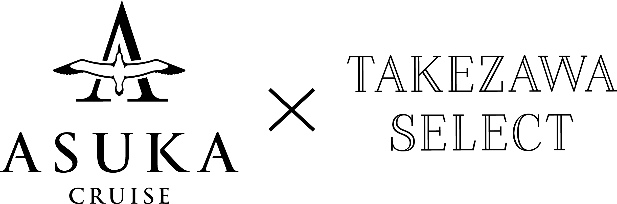 ＦＡＸ：０５４－２７３－０３３５メール：info@takezawa-seicha.co.jpＴＥＬ：０５４－２７１－３７２２ご注文日年　　月　　日フリガナ氏　名ご住所〒〒〒ご住所（マンション・アパート名までご記入ください）（マンション・アパート名までご記入ください）（マンション・アパート名までご記入ください）電話番号ＦＡＸフリガナ氏　名ご住所〒〒〒ご住所（マンション・アパート名までご記入ください）（マンション・アパート名までご記入ください）（マンション・アパート名までご記入ください）電話番号ＦＡＸ飛鳥Ⅱオリジナル煎茶ティーバッグ（100袋）＆梅茶（100袋）セット数量（セット数）飛鳥Ⅱオリジナル煎茶ティーバッグ（100袋）＆梅茶（100袋）セット指定なし　　　・　　　指定あり　→（ご希望日　　月　　日）